Ohio Staff Council of Higher Educationc/o Michael HicksColumbus State Community College 550 E. Spring StreetColumbus, OH 43215Phone (614) 287-2883  Fax (614) 287-6026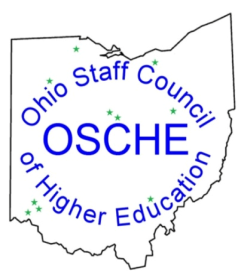 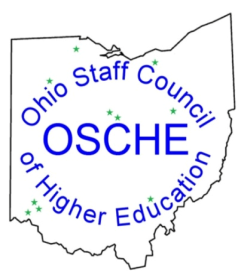 INVOICEOhio Staff Council of Higher Educationc/o Michael HicksColumbus State Community College 550 E. Spring StreetColumbus, OH 43215Phone (614) 287-2883  Fax (614) 287-6026Date: March 6, 2019To:OSCHE Member SchoolFor:Annual OSCHE Membership Dues for FY19/20www.ohiostaffcouncil.org DESCRIPTIONAMOUNT$250 Annual Membership Dues (for FY19/20) to include:--Participation in and information from OSCHE Quarterly Meetings.--One paid registration for the Annual OSCHE Summer Conference.--Access to all parts of the OSCHE Web site including posting comments in the blog section.--Unlimited use of the OSCHE listserv to determine what other schools are doing regarding specific issues.--Access to the OSCHE Matrix with important data from each participating institution.--Voting rights at OSCHE meetings.TOTAL$250.00Make all checks payable to:  Ohio Staff Council of Higher EducationPrompt payment is appreciated.If you have any questions concerning this invoice, contact Michael Hicks, OSCHE Treasurer at (614) 287 – 2883 or mhicks25@cscc.edu.Thank you!